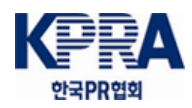 본인은 한국PR협회의 <PR 전문인력 양성과정 프로그램> 참가를 신청합니다.  2021.   .    . 신청인                 (서명)지원동기 및 자기소개서지원동기 (이 프로그램에 지원한 동기가 무엇인지 자유롭게 서술)자기소개 성 명성 별남 / 녀 남 / 녀 남 / 녀 구 분대학생 (     ) / 일반인 (     ) 대학생 (     ) / 일반인 (     ) 대학생 (     ) / 일반인 (     ) 생년월일-           (만  세) -           (만  세) -           (만  세) 주 소연락처Mobile:E-mail:  Mobile:E-mail:  Mobile:E-mail:  학력사항고등학교: 졸업년도 (     년) / 학교명 (          ) 고등학교: 졸업년도 (     년) / 학교명 (          ) 고등학교: 졸업년도 (     년) / 학교명 (          ) 학력사항학부: 졸업년도 (     년) / 대학명 (        ) 전공 (          ) 학부: 졸업년도 (     년) / 대학명 (        ) 전공 (          ) 학부: 졸업년도 (     년) / 대학명 (        ) 전공 (          ) 학력사항석사: 졸업년도 (     년) / 대학원명 (       ) 전공 (         )     석사: 졸업년도 (     년) / 대학원명 (       ) 전공 (         )     석사: 졸업년도 (     년) / 대학원명 (       ) 전공 (         )     경력사항기간근무기관명직위경력사항-경력사항-기타 경력(동아리, 어학,자격증 등)개인정보 활용에 대한 동의 여부 개인정보 활용에 대한 동의 여부 Y / NY / N교육 후 인턴 연계 희망 여부교육 후 인턴 연계 희망 여부Y / NY / N